Buddhismus in Bildern …Bilderklärung, wichtige Begriffe, Hintergrundinformationen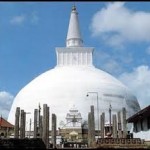 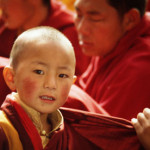 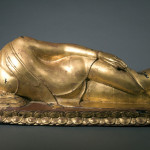 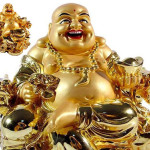 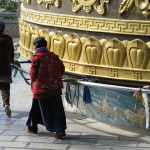 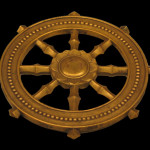 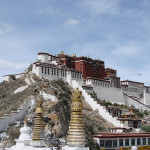 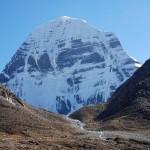 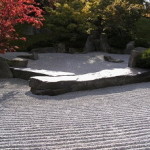 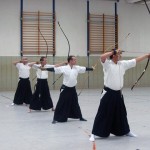 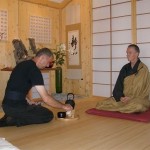 Eigenes BildEigendes Bild 